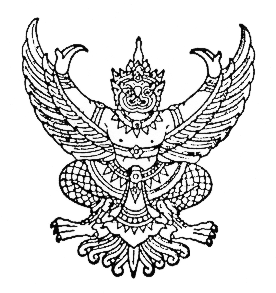 ประกาศองค์การบริหารส่วนตำบลวังเมืองเรื่อง  รายชื่อผู้มีสิทธิเข้ารับการสอบสรรหาเป็นพนักงานจ้าง......................................................ตามประกาศองค์การบริหารส่วนตำบลวังเมือง  เรื่อง  รับสมัครบุคคลเพื่อบรรจุและแต่งตั้งเป็นพนักงานจ้างขององค์การบริหารส่วนตำบลวังเมือง  ลงวันที่  29  มิถุนายน  2560บัดนี้  การรับสมัครเสร็จสิ้นแล้ว  และองค์การบริหารส่วนตำบลวังเมืองได้ตรวจสอบคุณสมบัติทั่วไป  ตามประกาศคณะกรรมการพนักงานส่วนตำบลจังหวัดนครสวรรค์  เรื่อง  หลักเกณฑ์และเงื่อนไขเกี่ยวกับพนักงานจ้างข้อ  4  และคุณสมบัติเฉพาะสำหรับตำแหน่ง  รวมทั้งเงื่อนไขอื่นๆ  เท่าที่ผู้สมัครได้แจงไว้ในใบสมัครเรียบร้อยแล้ว  จึงประกาศผู้มีสิทธิเข้ารับการสรรหา  ดังนี้ตำแหน่ง  ผู้ช่วยเจ้าพนักงานธุรการตำแหน่ง  ผู้ดูแลเด็กตำแหน่ง  นักการภารโรงสำหรับผู้มาสมัครแล้วรายใดไม่มีชื่อเป็นผู้มีสิทธิเข้ารับการสอบสรรหาตามประกาศนี้  ถ้ายืนยันว่าเป็นผู้มีสิทธิเข้ารับการเลือกสรร  และมีคุณสมบัติตรงตามประกาศรับสมัคร  โปรดนำหลักฐานไปติดต่อกับเจ้าหน้าที่ ด้วยตนเอง  ณ  องค์การบริหารส่วนตำบลวังเมือง  ภายในวันที่  25  กรกฎาคม  2560  ในวันและเวลาราชการ  หากปรากฏว่าเป็นผู้มีสิทธิเข้ารับการสอบสรรหา  องค์การบริหารส่วนตำบลวังเมือง  จะประกาศรายชื่อเพิ่มเติมต่อไป  ถ้าไม่ดำเนินการภายในกำหนดดังกล่าวจะไม่มีสิทธิเข้ารับการสอบสรรหาในครั้งนี้ประกาศ  ณ  วันที่  24  เดือนกรกฎาคม  พ.ศ.2560                                                              มนต์ชัย  พัสถาน                                                           (นายมนต์ชัย  พัสถาน)                                     ปลัดองค์การบริหารส่วนตำบลวังเมือง  รักษาราชการแทน                                                นายกองค์การบริหารส่วนตำบลวังเมืองลำดับที่เลขประจำตัวชื่อ-นามสกุลหมายเหตุ1.101นางสาวพรสวรรค์  พับพุ2.102นายปรีชา  พยัคมาก3.103นางสาววาสนา  กล้ากสิกรณ์ลำดับที่เลขประจำตัวชื่อ-นามสกุลหมายเหตุ1.201นางสาวกมลเนตร  นิเทศธัญกิจลำดับที่เลขประจำตัวชื่อ-นามสกุลหมายเหตุ1.301นายวัลลภ  นาโควงค์